ADDIKO PRESS RELEASE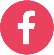 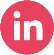 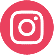 Datum: 14/9/2023 Kontakt: Katarina Kantolić,menadžer Korporativnih komunikacija091 4978 027katarina.kantolic@
addiko.comO Addiko Bank d.d.Addiko je specijalistička banka za građane te mala i srednja poduzeća, fokusirana na brzo i jednostavno kreditiranje i moderne usluge plaćanja. Addiko Bank d.d. je u vlasništvu Addiko Bank AG i dio je međunarodne bankarske grupacije prisutne u pet zemalja. Addiko Bank AG izlistana je na Bečkoj burzi od 2019. godine. Addiko teži pozicioniranju kao banka koja razvija inovativna, digitalna bankarska rješenja. Spremna je podijeliti svoja znanja sa zajednicom te podržati projekte kojima se poboljšava digitalna i financijska pismenost, posebno među mladima koji se tek spremaju za upravljanje osobnim financijama i kreću u poduzetništvo. Addiko banka prva u Hrvatskoj pokrenula reklamnu kampanju koristeći proširenu stvarnost (ARonDOOH) u nekoliko gradovaAddiko banka prva je u Hrvatskoj pokrenula kampanju koristeći tehnologiju proširene stvarnosti (Augmented Reality – AR) na digitalnim vanjskim oglasnim površinama, u partnerstvu s Go2Digital, tvrtkom koja već godinama pomiče prodajne, tehnološke i komunikacijske granice u vanjskom oglašavanju. Time je ova netipična banka još jednom potvrdila poziciju jednog od tehnoloških lidera u financijskom sektoru te najavila trend proširene stvarnosti u oglašavanju koji sve više uzima maha u marketinškim kampanjama.Glavna zvijezda kampanje je hrčak Oskar, prepoznatljivo lice Addiko banke, koji se pojavljuje na digitalnom ekranu svaki put kad prolaznici svojim pokretom pokrenu opciju proširene stvarnost. Smješten u stvarnom vremenu, digitalni Oskar u trenutku postaje i dijelom stvarnog prostora, slobodno šetajući zagrebačkom Ilicom, riječkim Jadranskim trgom i osječkom Kapucinskom ulicom. On prilazi prolaznicima, potiče ih na interakciju, poziva da skeniraju QR kôd te ih upućuje do najbliže Addiko poslovnice gdje ih čeka besplatna Addiko Mastercard® Prepaid kartica s iznosom od 20 eura kao malom gestom velike dobrodošlice.„Addiko nije tipična banka, baš kao što ni Oskar nije tipičan hrčak. Umjesto da skuplja, on radije dijeli. Upravo to radi i u ovoj kampanji za promociju Addiko Mastercard Prepaid kartice koja je idealno rješenje za plaćanje na putovanjima, džeparac za djecu ili sigurno online plaćanje. Ponosna sam što je Addiko banka napravila iskorak u oglašavanju te postala prva banka u Hrvatskoj koja primjenjuje AR u vanjskom oglašavanju. Uz Zagreb, Oskar će tako posjetiti Osijek i Rijeku, a po prvim reakcijama vjerujem da smo još jednom napravili nešto hrabro i drugačije u bankarskom oglašavanju“, izjavila je Mia Lasić, zadužena za digitalni marketing Addiko banke.„Uz AR tehnologiju, stvarnost nikad nije bila zanimljivija i drago mi je da je potencijal ovakve vrste prepoznala i Addiko banka te da smo zajedničkim trudom i radom kreirali nešto dosad neviđeno na ulicama hrvatskih gradova. Takvih će kampanja biti sve više pa se veselim vidjeti što budućnost nosi, a istovremeno sam ponosan što smo upravo mi postavili kamen temeljac“, izjavio je Dean Udatny, direktor marketinga tvrtke Go2Digital.Integracija proširene stvarnosti s digitalnim vanjskim oglašavanjem i live video prijenosom predstavlja inovativan pristup oglašavanju. Korištenje senzora blizine omogućuje interaktivnost između 3D animacija i gledatelja. Kombinacija ovih tehnologija stvara jedinstveno iskustvo za korisnike, omogućuje kreiranje interaktivnog iskustva koje pažnju privlači na potpuno novi način. 